附件二：檔案應用申請審核通知書臺中市政府勞工局 函（稿）                         地址：○○      　　　　　　　　　　　　　　聯絡方式：（承辦人、電話、傳真、e-mail）受文者：發文日期：中華民國○年○月○日發文字號：○○字第○○○○○○○○○○○號速別：密等及解密條件或保密期限：附件：機關檔案申請應用審核表　主旨：台端申請應用檔案乙案，經審核如後附審核表，請  查照。說明：依　台端○年○月○日申請書辦理。正本：副本：抄本：局長  ○ ○ ○附件三：臺中市政府勞工局檔案應用申請審核表一、依檔案法及相關規定，應用檔案請應注意下列事項：閱覽、抄錄或複製檔案，應於本局服務時間(週一至週五上午八時至十二時，下午一時三十分至五時三十分)及場所為之。閱覽、抄錄或複製檔案，不得有下列行為：攜帶食物、飲料、刀片、墨汁及修正液等易污損或破壞檔案之物品。拆散已裝訂完成之檔案。添註、塗改、更換、抽取、圈點或污損檔案。以其他方法破壞檔案或變更檔案內容。二、閱覽、抄錄或複製檔案收費標準：     1.申請閱覽、抄錄檔案，計費以每二小時為單位，費用為新臺         幣二十元；不足二小時，以二小時計。     2.複製檔案資料，依檔案複製標準表之規定繳納費用。三、如需郵寄服務，其郵遞費以實支數額計算，每次並加收處理費新臺幣50元；為利郵件正確寄達，建議民眾可採掛號附回執方式辦理，或檢附回郵信封，如郵資不足將以平信寄送。國內郵件資費用表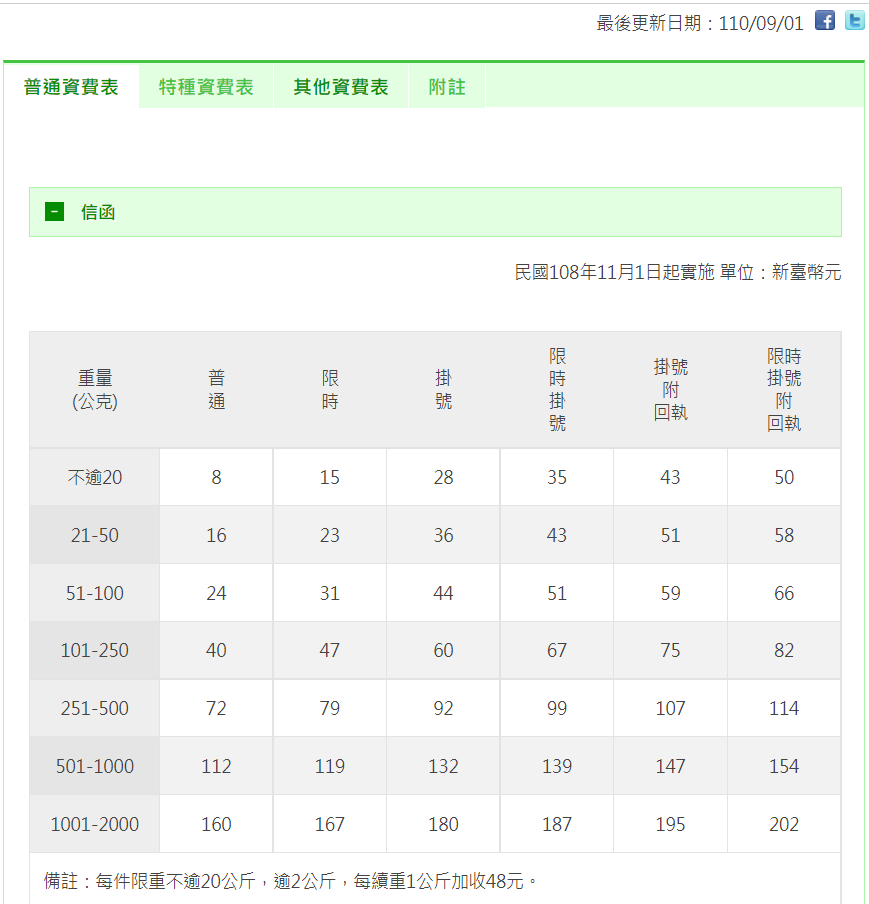 ✽本表係從中華郵政全球資訊網擷取，如有異動以該網站公告為主。申請人：﹝填寫申請人之姓名、身分證字號、住址﹞申請人：﹝填寫申請人之姓名、身分證字號、住址﹞（申請書影本附後）台端申請應用檔案之審核結果如下：台端申請應用檔案之審核結果如下：台端申請應用檔案之審核結果如下：□提供應用應用方式檔案申請序號□提供應用□可提供複製品供閱。  閱覽、抄錄檔案，每二小時收取費用新臺幣20元；不足二小時，以二小時計算。□提供應用□可提供複製。所申請序號○案件內容含其他當事人資料部分經遮掩處理後提供。◎若需郵寄服務，複製費用(○元)、郵資(○元)及處理費(50元)共計新臺幣○元。請於○年○月○日前以現金袋或郵政匯票送○○○。(地址：○○○)□暫無法提供使用原因檔案申請序號□暫無法提供使用□檔案內容涉及國家機密。□暫無法提供使用□檔案內容涉及個人犯罪資料。□暫無法提供使用□檔案內容涉及工商秘密。□暫無法提供使用□檔案內容涉及學識技能檢定及資格審查。□暫無法提供使用□檔案內容涉及人事及薪資資料。□暫無法提供使用□依法令或契約有保密之義務。□暫無法提供使用□有侵害公共利益或第三人正當權益之虞。□暫無法提供使用□其他法令依據： 法令依據： 法令依據： 注意事項及收費標準：一、提供應用者，請持通知函並備身分證明文件（身分證、駕照或護照），至臺中市政府勞工局（地址：○○○）領取應用檔案，並請於行前○日前與本局連絡，以資準備。（機關連絡人姓名及電話）。二、不服本機關審核決定者，得自本審核通知書送達翌日起三十日內，繕具訴願書向臺中市政府提起訴願。三、餘如背面說明。注意事項及收費標準：一、提供應用者，請持通知函並備身分證明文件（身分證、駕照或護照），至臺中市政府勞工局（地址：○○○）領取應用檔案，並請於行前○日前與本局連絡，以資準備。（機關連絡人姓名及電話）。二、不服本機關審核決定者，得自本審核通知書送達翌日起三十日內，繕具訴願書向臺中市政府提起訴願。三、餘如背面說明。注意事項及收費標準：一、提供應用者，請持通知函並備身分證明文件（身分證、駕照或護照），至臺中市政府勞工局（地址：○○○）領取應用檔案，並請於行前○日前與本局連絡，以資準備。（機關連絡人姓名及電話）。二、不服本機關審核決定者，得自本審核通知書送達翌日起三十日內，繕具訴願書向臺中市政府提起訴願。三、餘如背面說明。